GOVERNO DO ESTADO DE SÃO PAULO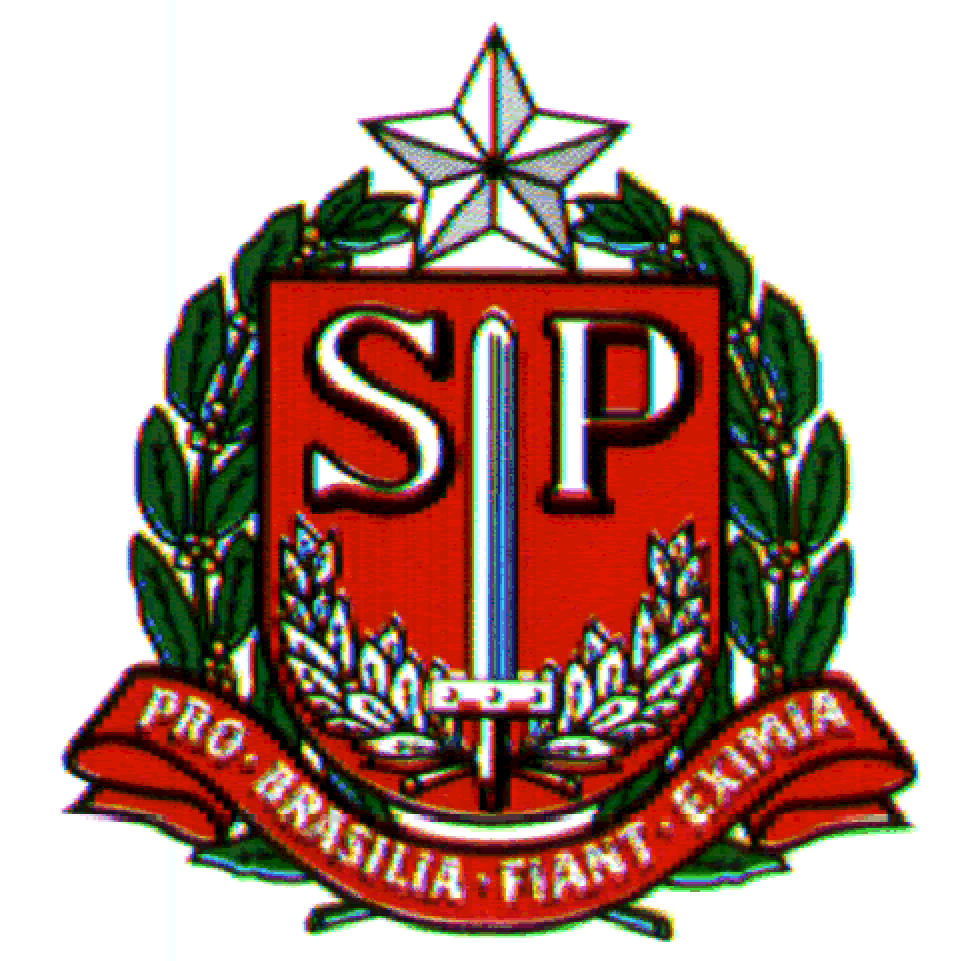 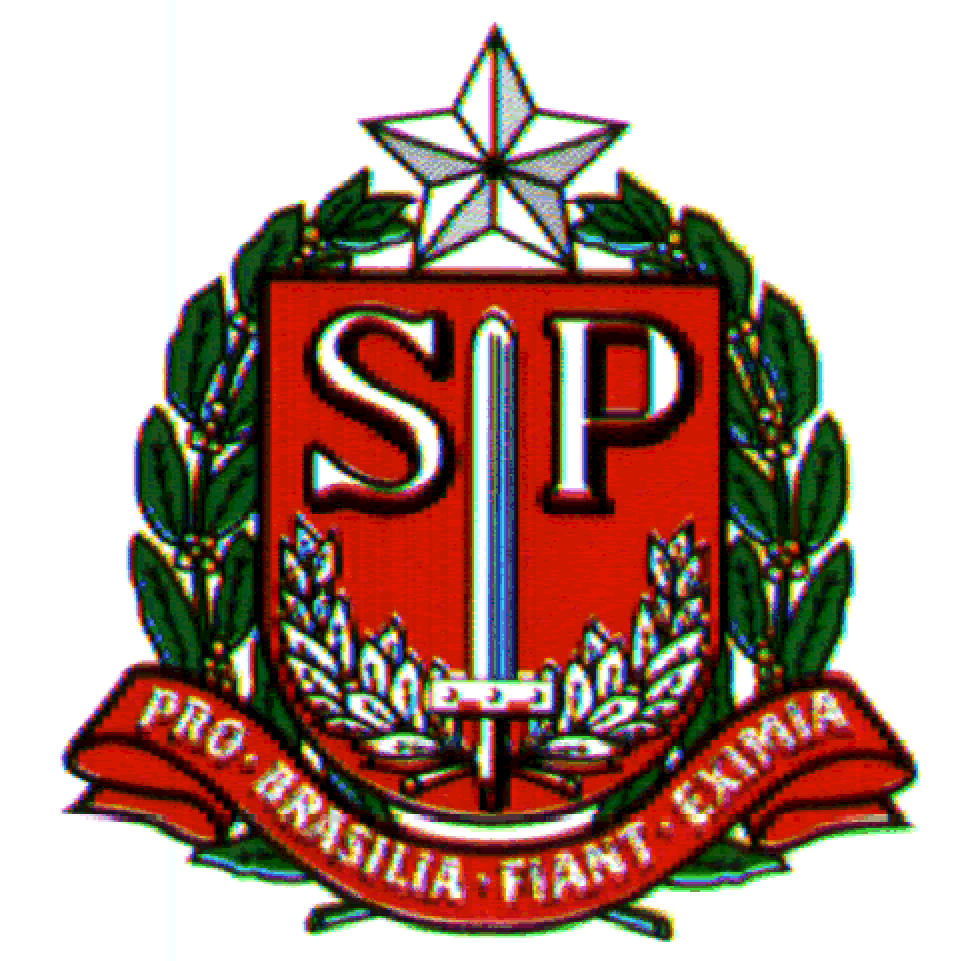 SECRETARIA DE ESTADO DA EDUCAÇÃODIRETORIA DE ENSINO – REGIÃO DE TAUBATÉ EE ________________________________________________PARECER DA DIREÇÃO DA ESCOLAA direção da EE ______________________, de (município)_________ , em atenção ao Parecer CEE 109/2020,  é favorável à validação do estágio realizado pelo licenciando  (nome do estagiário)_________________, da (nome da IES) __________________________,  no  total de _____ horas, pelo Dirigente Regional de Ensino – Região de Taubaté.XXXXXXXXX, ______/_______/2020___________________________________Diretor da Unidade Escolar